KAKTUS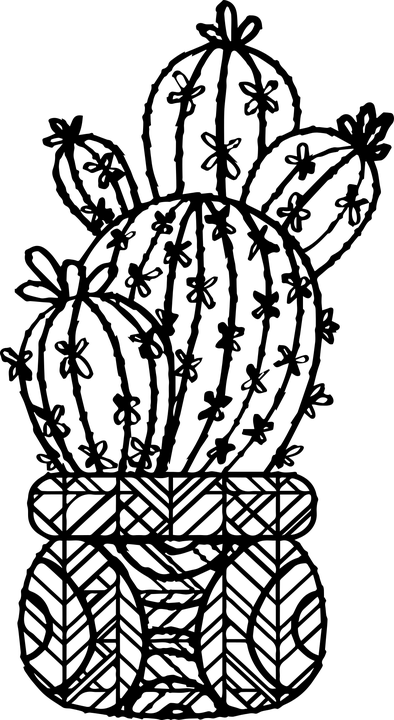 